Rešitve_MAT_6r_28_2105_Merjenje prostornine      a) OSNOVNE NALOGE (za vse učence)V delovnem zvezku(123 in 124) reši naloge: 22, 23 in 24           b) NALOGE ZA TISTE, KI ŽELIJO UTRDITI ZNANJE(za večino učencev)V delovnem zvezku(124) reši naloge 25a-d, 26a-d, 27a-d in 28            c) DODATNE NALOGEV delovnem zvezku(124) reši nalogi 29 in 32*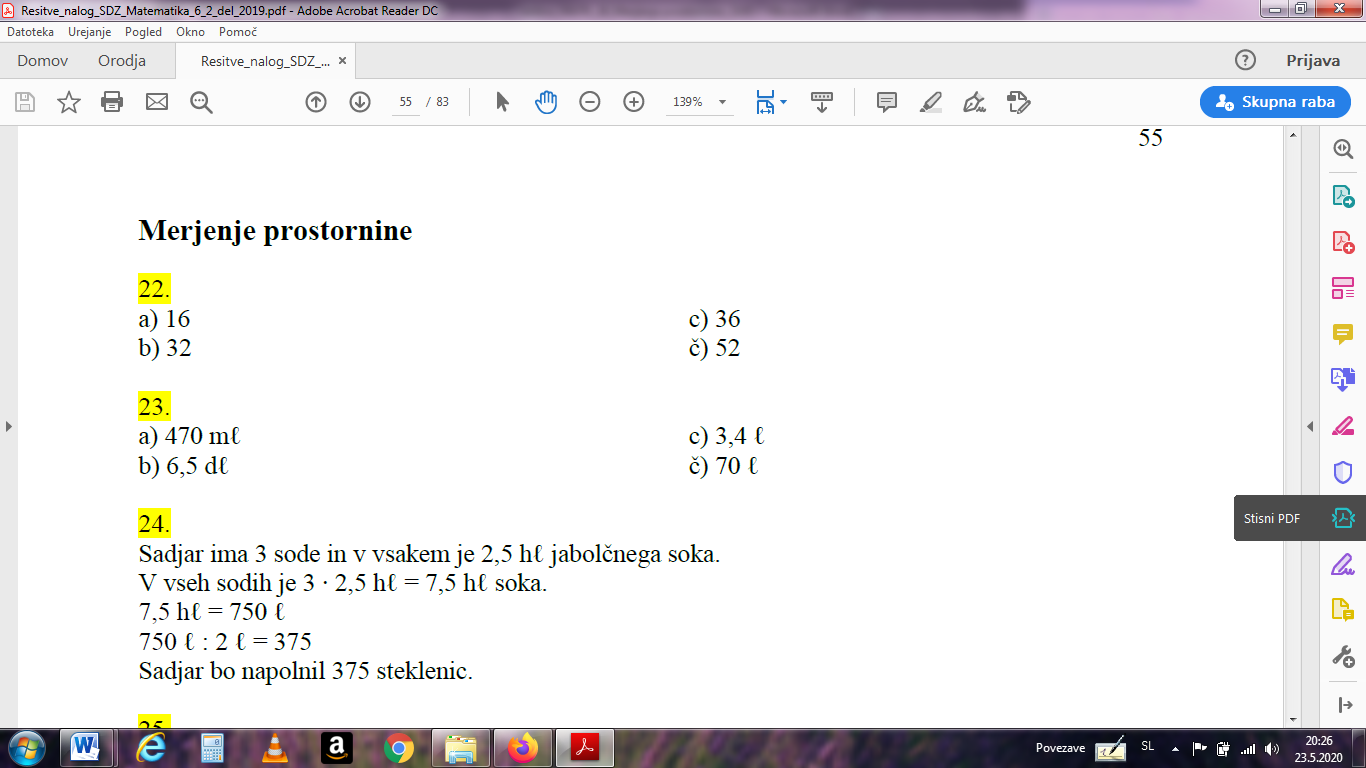 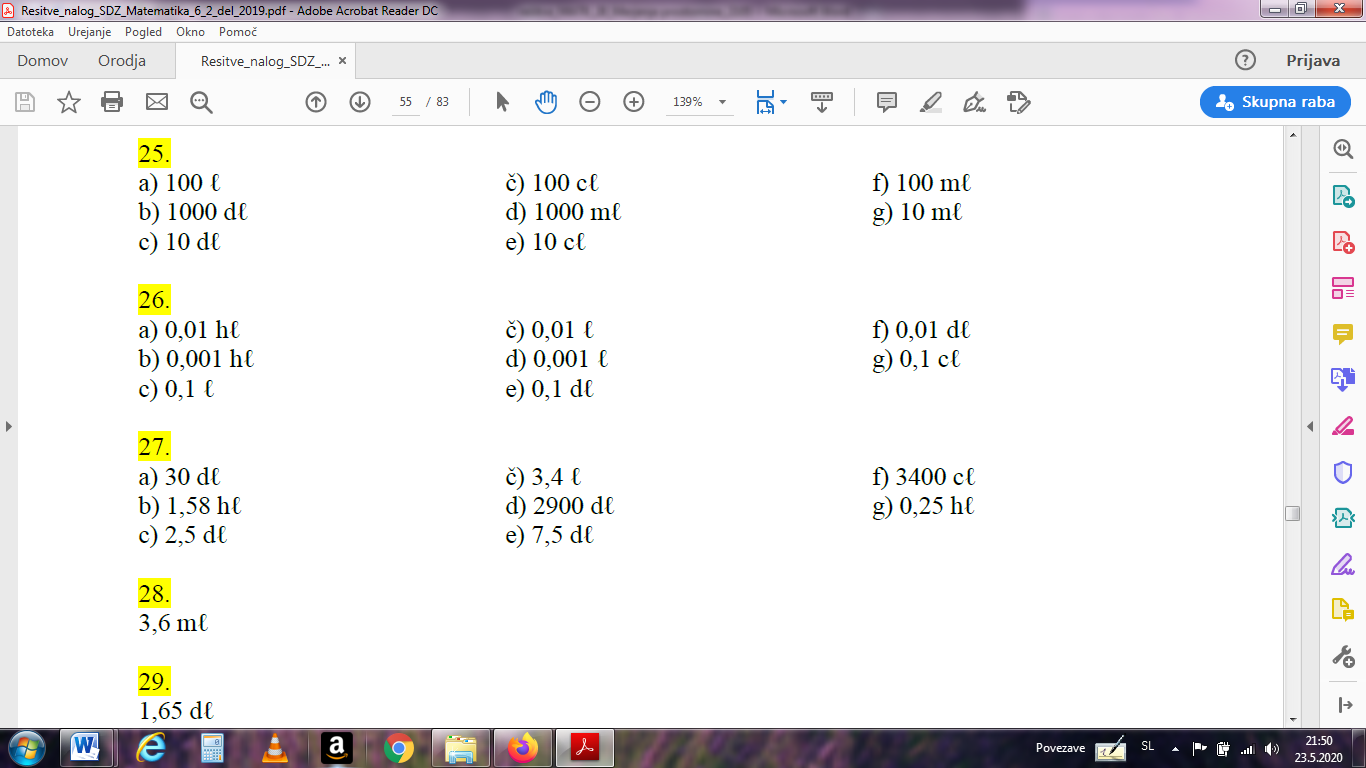 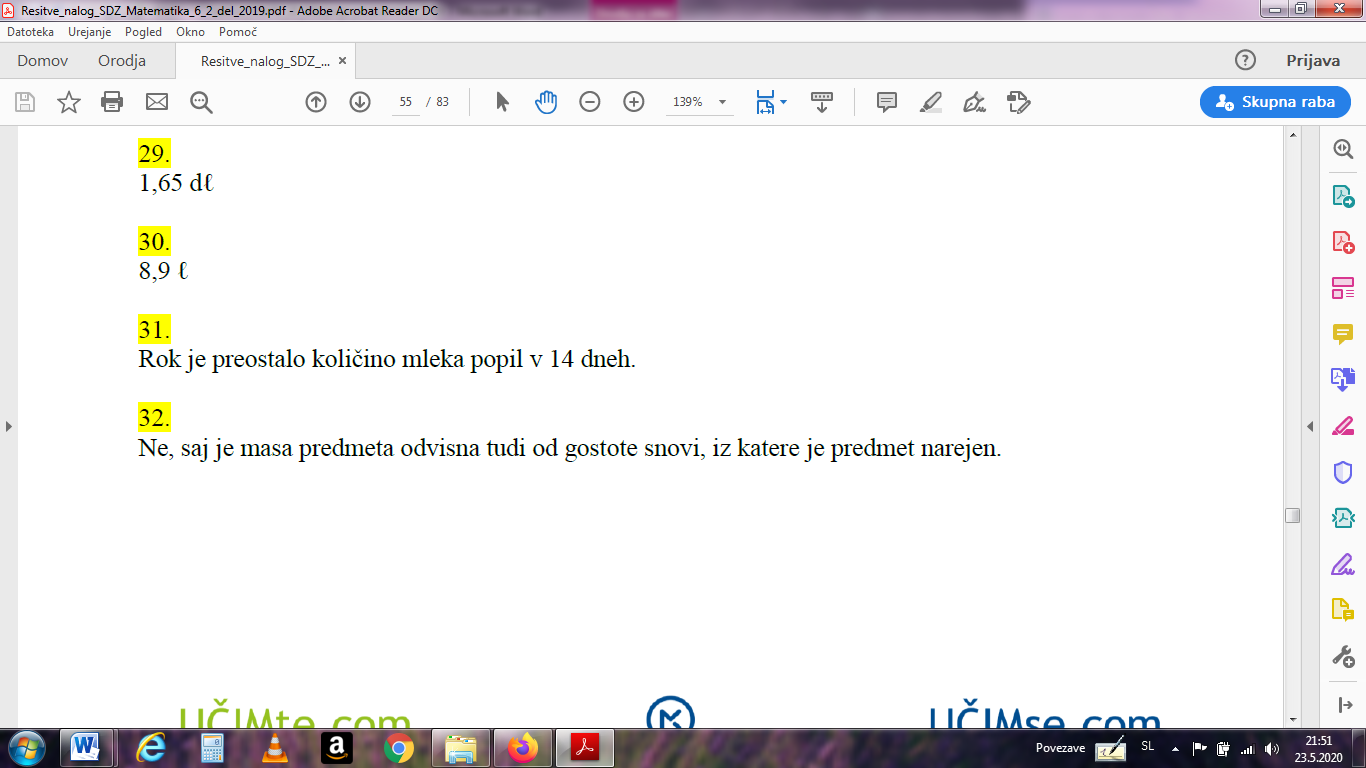 